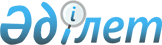 "Мойынқұм аудандық мәслихатының 2021 жылғы 20 сәуірдегі №3-16 Мойынқұм ауданында әлеуметтік көмек көрсетудің, оның мөлшерлерін белгілеудің және мұқтаж азаматтардың жекелеген санаттарының тізбесін айқындаудың қағидаларын бекіту туралы" шешіміне өзгерістер енгізу туралы
					
			Күшін жойған
			
			
		
					Жамбыл облысы Мойынқұм аудандық мәслихатының 2022 жылғы 22 желтоқсандағы № 24-6 шешімі. Қазақстан Республикасының Әділет министрлігінде 2022 жылғы 29 желтоқсанда № 31404 болып тіркелді. Күші жойылды - Жамбыл облысы Мойынқұм аудандық мәслихатының 2023 жылғы 7 желтоқсандағы № 12-3 шешімімен
      Ескерту. Күші жойылды - Жамбыл облысы Мойынқұм аудандық мәслихатының 07.12.2023 № 12-3 (алғашқы ресми жарияланған күнінен кейiн күнтiзбелiк он күн өткен соң қолданысқа енгiзiледi) шешімімен. 
      Мойынқұм аудандық мәслихаты ШЕШТІ:
      1. Мойынқұм аудандық мәслихатының "Мойынқұм ауданында әлеуметтік көмек көрсетудің, оның мөлшерлерін белгілеудің және мұқтаж азаматтардың жекелеген санаттарының тізбесін айқындаудың қағидаларын бекіту туралы" 2021 жылғы 20 сәуірдегі №3-16 (Нормативтік құқықтық актілерді мемлекеттік тіркеу тізілімінде №4965 болып тіркелген) шешіміне мынадай өзгерістер енгізілсін:
      көрсетілген шешімнің қосымшасы осы шешімнің қосымшасына сәйкес жаңа редакцияда жазылсын.
      2. Осы шешім оның алғашқы ресми жарияланған күнінен кейін күнтізбелік он күн өткен соң қолданысқа енгізіледі. Мойынқұм ауданы бойынша әлеуметтік көмек көрсетудің, оның мөлшерлерін белгілеудің және мұқтаж азаматтардың жекелеген санаттарының тізбесін айқындаудың қағидалары 1-тарау. Жалпы ережелер
      1. Осы әлеуметтiк көмек көрсетудің, оның мөлшерлерiн белгiлеудің және мұқтаж азаматтардың жекелеген санаттарының тiзбесiн айқындаудың қағидалары (бұдан әрi - Қағидалар) Қазақстан Республикасы Үкiметiнiң 2013 жылғы 21 мамырдағы №504 "Әлеуметтiк көмек көрсетудiң, оның мөлшерлерiн белгiлеудiң және мұқтаж азаматтардың жекелеген санаттарының тiзбесiн айқындаудың үлгiлiк қағидаларын бекіту туралы" қаулысына, Қазақстан Республикасының "Семей ядролық сынақ полигонындағы ядролық сынақтар салдарынан зардап шеккен азаматтарды әлеуметтік қорғау туралы" Заңына сәйкес әзірленді және әлеуметтiк көмек көрсетудің, оның мөлшерлерiн белгiлеудің және мұқтаж азаматтардың жекелеген санаттарының тiзбесiн айқындаудың тәртібін белгілейді.
      2. Осы Қағидаларда пайдаланылатын негiзгi терминдер мен ұғымдар:
      1) "Азаматтарға арналған үкiмет" мемлекеттiк корпорациясы (бұдан әрі – уәкілетті ұйым) – Қазақстан Республикасының заңнамасына сәйкес мемлекеттік қызметтерді, табиғи монополиялар субъектілерінің желілеріне қосуға арналған техникалық шарттарды беру жөніндегі қызметтерді және квазимемлекеттік сектор субъектілерінің қызметтерін көрсету, "бір терезе" қағидаты бойынша мемлекеттік қызметтерді, табиғи монополиялар субъектілерінің желілеріне қосуға арналған техникалық шарттарды беру жөніндегі қызметтерді, квазимемлекеттік сектор субъектілерінің қызметтерін көрсетуге өтініштер қабылдау және көрсетілетін қызметті алушыға олардың нәтижелерін беру жөніндегі жұмысты ұйымдастыру, сондай-ақ электрондық нысанда мемлекеттік қызметтер көрсетуді қамтамасыз ету үшін Қазақстан Республикасы Үкіметінің шешімі бойынша құрылған, жылжымайтын мүлікке құқықтарды оның орналасқан жері бойынша мемлекеттік тіркеуді жүзеге асыратын заңды тұлға;
      2) арнайы комиссия – өмірде қиын жағдайдың туындауына байланысты әлеуметтік көмек көрсетуге үміткер адамның (отбасының) өтінішін қарау бойынша Жамбыл облысы, Мойынқұм ауданы әкімдігінің қаулысымен құрылатын комиссия;
      3) ең төмен күнкөрiс деңгейi – "Қазақстан Республикасының стратегиялық жоспарлау және реформалар агенттігі Ұлттық статистика бюросының Жамбыл облысы бойынша департаментi" Республикалық мемлекеттiк мекемесi есептейтiн, мөлшерi бойынша ең төмен тұтыну себетiнiң құнына тең, бiр адамға қажеттi ең төмен ақшалай кiрiс;
      4) мереке күндері – Қазақстан Республикасының ұлттық және мемлекеттік мереке күндері;
      5) отбасының (азаматтың) жан басына шаққандағы орташа табысы – отбасының жиынтық табысының айына отбасының әрбір мүшесіне келетін үлесі;
      6) өмірдегі қиын жағдай – азаматтың тыныс-тіршілігін объективті түрде бұзатын, ол оны өз бетінше еңсере алмайтын ахуал;
      7) уәкілетті орган – "Мойынқұм ауданы әкімдігінің жұмыспен қамту және әлеуметтік бағдарламалар бөлімі" коммуналдық мемлекеттік мекемесі;
      8) учаскелік комиссия – әлеуметтік көмек алуға өтініш білдірген адамдардың (отбасылардың) материалдық жағдайына тексеру жүргізу және қорытындылар дайындау үшін тиісті әкімшілік-аумақтық бірлік әкімдерінің шешімімен құрылатын комиссия;
      9) шекті шама- әлеуметтік көмектің бекітілген ең жоғарғы мөлшері;
      3. Осы Қағидалардың мақсаттары үшін әлеуметтік көмек ретінде жергілікті атқарушы органмен (бұдан әрі - ЖАО) мұқтаж азаматтардың жекелеген санаттарына (бұдан әрі – әлеуметтік көмек алушылар) өмірде қиын жағдай туындаған жағдайда, сондай-ақ мереке күндеріне ақшалай нысанда көрсететін көмек түсініледі.
      4. Әлеуметтік көмек бір рет және (немесе) мерзімді (ай сайын) көрсетіледі.
      5. "Қазақстан Республикасында мүгедектігі бар адамдарды әлеуметтiк қорғау туралы" Қазақстан Республикасы Заңының 16-бабында және "Ардагерлер туралы" Қазақстан Республикасы Заңының 10-бабының 2) тармақшасында, 11-бабының 2) тармақшасында, 12-бабының 2) тармақшасында, 13-бабының 2) тармақшасында 17-бабында көзделген адамдарға әлеуметтік қолдау шаралары осы Қағидаларда белгіленген тәртіппен көрсетіледі. 2- тарау. Әлеуметтік көмек көрсету, мұқтаж алушылардың жекелеген санаттарының тізбесін айқындау және әлеуметтік көмектің мөлшерлерін белгілеу тәртібі
      6. Мерекелік күндерге әлеуметтік көмек азаматтардың келесі санаттарына бір рет ақшалай төлем түрінде көрсетіледі:
      1) 7 мамыр – Отан қорғаушылар күніне: қызметтік міндеттерін атқару кезінде жаралануы, контузия алуы, мертігуі салдарынан не майданда болуына немесе ұрыс қимылдары жүргізілген мемлекеттерде қызметтік міндеттерін орындауына байланысты ауруға шалдығуы салдарынан мүгедектік белгіленген, бұрынғы Кеңестік Социалистік Республикалар Одағының (бұдан әрі – КСР Одағы) мемлекеттік қауіпсіздік органдарының және ішкі істер органдарының басшы және қатардағы құрамының адамдарына – 100 000 (жүз мың) теңгеден кем емес мөлшерінде;
      2) 9 мамыр – Ұлы Жеңіс күніне:
      Ұлы Отан соғысына қатысушыларына, атап айтқанда, Ұлы Отан соғысы кезеңінде, сондай-ақ бұрынғы Кеңестік Социалистік Республикалар Одағын қорғау бойынша басқа да ұрыс операциялары кезiнде майдандағы армия мен флоттың құрамына кiрген әскери бөлiмдерде, штабтар мен мекемелерде қызмет өткерген әскери қызметшiлеріне, Ұлы Отан соғысының партизандарына мен астыртын әрекет етушiлерге – 1 000 000 (бір миллион) теңгеден кем емес мөлшерінде;
      Ұлы Отан соғысы кезеңінде жаралануы, контузия алуы, мертігуі немесе ауруға шалдығуы салдарынан болған мүгедектігі бар адамдарға, атап айтқанда, Ұлы Отан соғысы кезеңінде майданда, ұрыс қимылдары ауданында, майдан маңындағы теміржол учаскелерінде, қорғаныс шептерінің, әскери-теңіз базалары мен әуеайлақтардың құрылысжайларында жаралануы, контузия алуы, мертігуі немесе ауруға шалдығуы салдарынан мүгедектік белгіленген майдандағы армия мен флоттың әскери қызметшілеріне, Ұлы Отан соғысының партизандары мен астыртын әрекет етушілерге, сондай-ақ жұмысшылары мен қызметшілеріне - 1 000 000 (бір миллион) теңгеден кем емес мөлшерінде;
      Екiншi дүниежүзiлiк соғыс кезеңiнде фашистер мен олардың одақтастары құрған концлагерьлердегі, геттолардағы және басқа да мәжбүрлеп ұстау орындарындағы кәмелетке толмаған тұтқындарға – 100 000 (жүз мың) теңгеден кем емес мөлшерінде;
      Ұлы Отан соғысы кезеңінде жаралануы, контузия алуы, мертігуі немесе ауруға шалдығуы салдарынан қайтыс болған мүгедектігі бар адамның немесе жеңілдіктер бойынша Ұлы Отан соғысы кезеңінде жаралануы, контузия алуы, мертігуі немесе ауруға шалдығуы салдарынан болған мүгедектігі бар адамдарға теңестірілген қайтыс болған адамның екінші рет некеге тұрмаған зайыбына (жұбайына), сондай-ақ жалпы ауруға шалдығуы, жұмыста мертігуі және басқа да себептер (құқыққа қарсы келетіндерді қоспағанда) салдарынан болған мүгедектігі бар адам деп танылған, қайтыс болған Ұлы Отан соғысы қатысушысының, партизанның, астыртын әрекет етушінің, "Ленинградты қорғағаны үшін" медалімен немесе "Қоршаудағы Ленинград тұрғыны" белгісімен наградталған азаматтың екінші рет некеге тұрмаған зайыбына (жұбайына) – 50 000 (елу мың) теңгеден кем емес мөлшерінде;
      Ленинград қаласындағы қоршау кезеңінде қаланың кәсiпорындарында, мекемелерi мен ұйымдарында жұмыс iстеген және "Ленинградты қорғағаны үшiн" медалiмен немесе "Қоршаудағы Ленинград тұрғыны" белгiсiмен наградталған азаматтарға – 60 000 (алпыс мың) теңгеден кем емес мөлшерінде;
      Ұлы Отан соғысы жылдарында тылдағы қажырлы еңбегі мен мінсіз әскери қызметі үшін бұрынғы КСР Одағының ордендерімен және медальдарымен наградталған адамдарға - 50 000 (елу мың) теңгеден кем емес мөлшерінде;
      1941 жылғы 22 маусым – 1945 жылғы 9 мамыр аралығында кемiнде алты ай жұмыс iстеген (қызмет өткерген) және Ұлы Отан соғысы жылдарында тылдағы қажырлы еңбегi мен мiнсiз әскери қызметі үшін бұрынғы КСР Одағының ордендерiмен және медальдарымен наградталмаған адамдарға– 50 000 (елу мың) теңгеден кем емес мөлшерінде;
      Ұлы Отан соғысында қаза тапқан (қайтыс болған, хабар-ошарсыз кеткен) жауынгерлердің ата-аналарына және екінші рет некеге тұрмаған жесірлеріне, екінші рет некеге тұрмаған зайыбына (жұбайына) – 50 000 (елу мың) теңгеден кем емес мөшерінде;
      Чернобыль атом электр станциясындағы апаттың және азаматтық немесе әскери мақсаттағы объектiлердегi басқа да радиациялық апаттар мен авариялардың салдарларын жою кезiнде қаза тапқан адамдардың отбасыларына – 15 000 (он бес мың) теңгеден кем емес мөлшерінде;
      сәуле ауруының салдарынан қайтыс болғандардың немесе қайтыс болған мүгедектігі бар адамдардың, сондай-ақ қайтыс болуы белгіленген тәртіппен Чернобыль атом электр станциясындағы апаттың және азаматтық немесе әскери мақсаттағы объектілердегі басқа да радиациялық апаттар мен авариялардың және ядролық сынақтардың әсеріне байланысты болған азаматтардың отбасыларына – 15 000 (он бес мың) теңгеден кем емес мөлшерінде;
      1986 – 1987 жылдары Чернобыль атом электр станциясындағы апаттың, азаматтық немесе әскери мақсаттағы объектiлердегi басқа да радиациялық апаттар мен авариялардың салдарларын жоюға қатысқан, сондай-ақ ядролық сынақтарға тiкелей қатысқан адамдарға – 150 000 (жүз елу мың) теңгеден кем емес мөлшерінде; 
      1988 – 1989 жылдары Чернобыль атом электр станциясындағы апаттың салдарын жоюға қатысушылар қатарындағы, қоныс аудару күні құрсақта болған балаларды қоса алғанда, оқшаулау және көшіру аймақтарынан Қазақстан Республикасына қоныс аударылған (өз еркімен кеткен) адамдарға – 150 000 (жүз елу мың) теңгеден кем емес мөлшерінде;
      Чернобыль атом электр станциясындағы апаттың және азаматтық немесе әскери мақсаттағы объектілердегі басқа да радиациялық апаттар мен авариялардың, ядролық сынақтардың салдарынан мүгедектік белгіленген адамдар және мүгедектігі ата-анасының бірінің радиациялық сәуле алуымен генетикалық байланысты олардың балаларына – 150 000 (жүз елу мың) теңгеден кем емес мөлшерінде;
      Ауғанстандағы немесе ұрыс қимылдары жүргiзiлген басқа да мемлекеттердегi ұрыс қимылдары кезiнде жаралануы, контузия алуы, мертігуі, ауруға шалдығуы салдарынан қаза тапқан (хабар-ошарсыз кеткен) немесе қайтыс болған әскери қызметшiлердiң отбасыларына – 50 000 (елу мың) теңгеден кем емес мөлшерінде;
      1979 жылғы 1 желтоқсан – 1989 жылғы желтоқсан аралығындағы кезеңде Ауғанстанға және ұрыс қимылдары жүргізілген басқа да елдерге жұмысқа жiберiлген жұмысшылар мен қызметшiлерге – 15 000 (он бес мың) теңгеден кем емес мөлшерінде;
      бұрынғы КСР Одағын қорғау, әскери қызметтің өзге де міндеттерін басқа кезеңдерде атқару кезінде жаралануы, контузия алуы, мертігуі салдарынан немесе майданда болуына байланысты, сондай-ақ Ауғанстанда немесе ұрыс қимылдары жүргізілген басқа да мемлекеттерде әскери қызметін өткеру кезінде ауруға шалдығуы салдарынан мүгедектік белгіленген әскери қызметшілерге – 150 000 (жүз елу мың) теңгеден кем емес мөлшерінде;
      1992 жылғы қыркүйек – 2001 жылғы ақпан аралығындағы кезеңде Тәжікстан-Ауғанстан учаскесінде Тәуелсіз Мемлекеттер Достастығының шекарасын күзетуді күшейту жөніндегі мемлекетаралық шарттар мен келісімдерге сәйкес міндеттерді орындаған Қазақстан Республикасының әскери қызметшілеріне – 150 000 (жүз елу мың) теңгеден кем емес мөлшерінде;
      2003 жылғы тамыз – 2008 жылғы қазан аралығындағы кезеңде Ирактағы халықаралық бітімгершілік операцияға бітімгерлер ретінде қатысқан Қазақстан Республикасының әскери қызметшілеріне – 150 000 (жүз елу мың) теңгеден кем емес мөлшерінде;
      1986 – 1991 жылдар аралығындағы кезеңде Таулы Қарабақтағы этносаралық қақтығысты реттеуге қатысқан әскери қызметшілер, сондай-ақ бұрынғы КСР Одағы ішкі істер және мемлекеттік қауіпсіздік органдарының басшы және қатардағы құрамының адамдарына – 150 000 (жүз елу мың) теңгеден кем емес мөлшерінде;
      бейбiт уақытта әскери қызметiн өткеру кезiнде қаза тапқан (қайтыс болған) әскери қызметшiлердiң отбасыларына - 50 000 (елу мың) теңгеден кем емес мөлшерінде;
      3) 16 желтоқсан – Тәуелсіздік күніне:
      Қазақстандағы 1986 жылғы 17-18 желтоқсан оқиғасына қатысып, Қазақстан Республикасының "Жаппай саяси қуғын-сүргіндер құрбандарын ақтау туралы" Заңында белгіленген тәртіпке сәйкес ақталған тұлғаларына ақшалай төлем көлемі – 150 000 (жүз елу мың) теңгеден кем емес.
      7. Өмірлік қиын жағдай туындаған кезде мұқтаж азаматтардың жекелеген санаттарына әлеуметтік көмек бір рет және (немесе) мерзімді (ай сайын) көрсетіледі:
      1) жан басына шаққандағы орташа табысы екі айлық күнкөріс деңгейінен аспайтын, мектепке дейінгі білім беру ұйымдарында тәрбиеленетін және оқитын балалары бар халықтың әлеуметтік жағынан осал топтарына (мемлекеттік атаулы әлеуметтік көмек алушы отбасыларды есепке алмай) ай сайын 1 (бір) айлық есептік көрсеткіш мөлшерінде (өтініш берген айдан бастап ағымдағы тоқсанға) мынадай санаттар бойынша:
      мүгедектігі бар балалары бар немесе оларды тәрбиелеп отырған отбасылар;
      денсаулық сақтау саласындағы уәкілетті орган бекiтетiн аурулар тiзiмiнде аталған кейбiр созылмалы аурулардың ауыр түрлерiмен ауыратын адамдар;
      жетім балалар мен ата-анасының қамқорлығынсыз қалған балалар;
      қандастар;
      экологиялық зiлзалалар, табиғи және техногендi сипаттағы төтенше жағдайлар салдарынан тұрғын үйiнен айырылған адамдар;
      "Алтын алқа", "Күміс алқа" алқаларымен наградталған немесе бұрын "Батыр ана" атағын алған, сондай-ақ I және II дәрежелі "Ана даңқы" ордендерімен наградталған көпбалалы аналар, көпбалалы отбасылар;
      толық емес отбасылар;
      2) өмірлік қиын жағдайда, оның ішінде әлеуметтік мәні бар аурулардың, айналадағыларға қауіп төндіретін аурулардың салдарынан тыныс-тіршілігінің шектелуі деп танылған азаматтар (отбасы):
      туберкулез ауруымен амбулаториялық жағдайда ем жалғастыру мерзіміне ең төменгі күнкөріс деңгейінің бес еселік мөлшерінен аспайтын жан басына шаққандағы орташа табысы есепке алынып, ай сайын ең төменгі күнкөріс деңгейі мөлшерінде;
      адамның иммунитет тапшылығы вирусы тудыратын ауруымен есепте тұрған азаматтарға, балалардың ата-аналарына немесе өзге де заңды өкілдеріне ең төменгі күнкөріс деңгейінің бес еселік мөлшерінен аспайтын жан басына шаққандағы орташа табысы есепке алынып, ай сайын екі еселенген күн көріс деңгейінің мөлшерінде;
      туберкулез ауруымен амбулаториялық жағдайда ем жалғастыру мерзіміне ең төменгі күнкөріс деңгейінің екі еселік мөлшерінен аспайтын жан басына шаққандағы орташа табысы есепке алынып, бір рет ең төмен күнкөріс деңгейінің екі еселенген мөлшерінде;
       онкологиялық қатерлі ісік аурулары бар науқастарға стационар жағдайында арнайы емделуден өткені туралы берілген дәрігерлік қорытынды негізінде ең төменгі күнкөріс деңгейінің бес еселік мөлшерінен аспайтын жан басына шаққандағы орташа табысы есепке алынып, бір рет ең төмен күнкөріс деңгейінің екі еселенген мөлшерінде;
      3) отбасының жан басына шаққандағы орташа табысы ең төмен күнкөріс деңгейінің 60 пайызынан аспайтын санаттағы азаматтар (отбасылар) үшін әлеуметтік көмек көрсету қажеттілігі туындаған жағдайда бір рет 20 (жиырма) айлық есептік көрсеткіш мөлшерінде;
      4) табиғи зілзаладан немесе табиғи зілзаланың салдарынан өрт оқиғасы орын алып немесе өрттен зардап шеккен азаматтарға (отбасыларға), төтенше жағдайға тап болған адамдарға, жан басына шаққандағы орташа табысы ең төмен күнкөріс деңгейінің он еселенген шегінен аспайтынын ескере отырып, алты ай ішінде уәкілетті органға өтініш берген жағдайда:
      оның мүлкіне зиян келтірілген жағдайда немесе өзге де мүліктік шығындар болған жағдайда, (растайтын құжат болған кезде) әлеуметтік көмек бір рет 200 (екі жүз) айлық есептік көрсеткіш мөлшерінен кем емес; 
      5) бас бостандығынан айыру орындарынан босатылған немесе пробация қызметінің есебінде тұрған адамның (отбасының) жан басына шаққандағы орташа табысы үш еселенген ең төменгі күнкөріс деңгейінен аспаған жағдайда, әлеуметтік көмек бір еселенген ең төменгі күнкөрiс мөлшерінде бір рет көрсетіледі;
      6) шипажайлық - курорттық емделуден өткен жасына қарай зейнет демалысына шыққан зейнеткерлерге, Ұлы Отан соғысының ардагерлеріне, жеңілдіктер бойынша Ұлы Отан соғысының ардагерлеріне теңестірілгендерге, басқа мемлекеттердің аумағындағы ұрыс қимылдарының ардагерлеріне, Қазақстандағы 1986 жылғы 17-18 желтоқсан оқиғасына қатысып, Қазақстан Республикасының "Жаппай саяси қуғын-сүргіндер құрбандарын ақтау туралы" Заңында белгіленген тәртіпке сәйкес ақталған тұлғаларға жан басына шаққандағы орташа табысы ең төменгі күнкөріс деңгейінің екі еселенген деңгейінен аспаған жағдайда, әлеуметтік көмек бір рет 40 (қырық) айлық есептік көрсеткіш мөлшерінде.
      7) Тұрғын үйді газдандыруға біржолғы әлеуметтік көмек:
      жан басына шаққандағы табысы екі айлық күнкөріс деңгейінен аспайтын газдандыруға жататын жергілікті жеке тұрғын үйде тұратын, оларда және отбасы мүшелерінде басқа тұрғын үйі болмаған жағдайда, жеке меншік иесі немесе жеке меншік иесінің отбасы мүшелері болып табылатын жасы бойынша зейнеткерлерге, мүгедектігі бар адамдарға, мүгедектігі бар балалары бар немесе оларды тәрбиелеуші отбасыларға, көп балалы аналарға және көп балалы отбасыларға, атаулы әлеуметтік көмек алушыларға, басқа мемлекеттердiң аумағындағы ұрыс қимылдарының ардагерлеріне, жетім баланың (жетім балалардың) және ата-анасының қамқорлығынсыз қалған баланың (балалардың) қамқоршыларына немесе қорғаншыларына жүргізіледі.
      Әлеуметтік көмектің көлемі 130 (жүз отыз) айлық есептік көрсеткіштен аспайтын газ құбырын орнатуға және жүргізуге байланысты өтініш берушінің нақты шығындарының негізінде анықталады.
      Әлеуметтік көмек алу үшін өтініш беруші уәкілетті органға жүгінеді және Үлгілік қағидалардың 13 тармағында көзделген құжаттар тізбесіне қосымша газ құбырын орнату және жүргізуге байланысты болған шығыстарын растайтын акт және/немесе құжат (чектердің, түбіртектердің көшірмелері, қызметтерді көрсетуге арналған шарт) және жылжымайтын мүлікке тіркелген құқығының болмауы (болуы) туралы анықтама қоса беріледі.
      Біржолғы әлеуметтік көмек газ құбырын орнатуға және жүргізуге шарт жасалған сәттен бастап бір жыл ішінде және осы шешім заңды күшіне енген мерзімнен кейін өтініш берген тұрғын үй иелеріне беріледі.
      8. Әлеуметтік көмек көрсету тәртібі, көрсетілген әлеуметтік көмекті тоқтату және қайтару үшін негіздемелер Үлгілік қағидаларға сәйкес айқындалады.
      9. Мереке күндеріне әлеуметтік көмек, алушылардан өтініштер талап етілмей уәкілетті ұйымның не өзге де ұйымдардың ұсынымы бойынша жергілікті атқарушы органдар бекіткен тізім бойынша көрсетіледі. 
      10. Әлеуметтік көмек ұсынуға шығыстарды қаржыландыру ауданның бюджетінде көзделген ағымдағы қаржы жылына арналған қаражат шегінде жүргізіледі.
      11. Әлеуметтік көмек ақшалай нысанда екінші деңгейдегі банктер немесе банктік операциялардың тиісті түрлеріне лицензиялары бар ұйымдар арқылы алушылардың шоттарына аудару жолымен көрсетіледі.
      12. Артық төленген сомалар ерікті немесе Қазақстан Республикасының азаматтық заңнамасында белгіленген тәртіппен қайтаруға жатады. 3-тарау. Қорытынды ереже
      13. Әлеуметтік көмек көрсету мониторингі мен есепке алуды уәкілетті орган "Е-собес" автоматтандырылған ақпараттық жүйесінің дерекқорын пайдалана отырып жүргізеді. 
					© 2012. Қазақстан Республикасы Әділет министрлігінің «Қазақстан Республикасының Заңнама және құқықтық ақпарат институты» ШЖҚ РМК
				
      Мойынқұм аудандық 

      маслихатының хатшысы 

Б. Калымбетов
Мойынқұм аудандық мәслихаты
2022 жылғы 22 желтоқсандағы 
№ 24-6 шешіміне қосымшаМойынқұм аудандық мәслихатының
2021 жылғы 20 сәуірдегі №3-16
шешімінің қосымшасы